На основу члана 9. Правилником о додели средстава за суфинансирање набавке опреме за наводњавање и опреме за побољшање водног, ваздушног и топлотног режима биљака на територији АП Војводине у 2021. години („Службени лист АПВ“ број 5/21), покрајински секретар за пољопривреду, водопривреду и шумарство дана 19.08.2021. доноси ОДЛУКУо 3. измени Одлукео опредељивању средстава по Конкурсу за доделу средстава за суфинансирање набавке опреме и система за наводњавање и опреме за побољшање водног, ваздушног и топлотног режима биљака на територији АП Војводине у 2021. Години1.У тачки 1. Одлуке о опредељивању средстава по Конкурсу за доделу средстава за суфинансирање набавке опреме и система за наводњавање и опреме за побољшање водног, ваздушног и топлотног режима биљака на територији АП Војводине у 2021. години одобрава се износ од 368.036.246,64.  2.У табели о расподели средстава бришу се пријаве под редним бројевима 681, 683, 684, 705, врши се пренумерација свих бројева у табели, а након нумерације редних бројева у табели о расподели средстава  додају се нови бројеви од 237 и 600 : *Број пријаве 104-401- горњи број/2021-013.У тачки 4а. у табели „Корисници који су одустали од  пријаве након поптисивања уговора“ брише се редни број 4, врши се пренумерација у табели и додају се следећи редни бројеви: *Број пријаве 104-401- горњи број/2021-014.Након доношења одлуке о додели бесповратних средстава, покрајински секретар у име Покрајинског секретаријата закључује уговор о додели средстава сa корисником, којим се регулишу права и обавезе уговорних страна.5.Ову одлуку обајвити на сајту Покрајинског секретаријат за пољопривреду, водопривреду и шумарство.О б р а з л о ж е њ еПокрајински секретаријат за пољопривреду, водопривреду и шумарство (у даљем тексту: Секретаријат), објавио је Конкурса за доделу средстава за суфинансирање набавке опреме и система за наводњавање и опреме за побољшање водног, ваздушног и топлотног режима биљака на територији АП Војводине у 2021. години  (у даљем тексту: Конкурс) у дневном листу „Дневник“ дана 01.02.2021. године  и „Службеном листу АПВ“ број 5/2021 године и донео је Правилник о додели средстава за суфинансирање набавке опреме и система за наводњавање и опреме за побољшање водног, ваздушног и топлотног режима биљака на територији АП Војводине у 2021. години (Службени лист АПВ“ број 5/2021) (у даљем тексту: Правилник).Чланом 8. Правилника је прописано да Комисија разматра пријаве поднете на Конкурс и сачињава предлог Одлуке о додели средстава.Комисија је на 4. седници размотрила достављене приговоре корисника, донешена другостепена решења и поднете захтеве корисника о одустанку од закључења уговора, те је доставила Записник о раду са предлогом измене одлуке о опредељивању средстава број 104-401-233/2021-0. У табели Прилог 3. Одлуке о расподели средстава по Конкурсу за доделу средстава за суфинансирање набавке опреме и система за наводњавање и опреме за побољшање водног, ваздушног и топлотног режима биљака на територији АП Војводине у 2021. години У табели о расподели средстава бришу се пријаве под редним бројевима 681, 683, 684, 705, врши се пренумерација свих бројева у табели, а након нумерације редних бројева у табели о расподели средстава  додају се нови бројеви од 237 и 600: *Број пријаве 104-401- горњи број/2021-01С обзиром да је предлог Комисије у складу са Правилником донетим 01.02.2021. године, објављеног у „Службеном листу АПВ“ број 5/2021 и Конкурсом објављеним у дневном листу „Дневник“ дана 01.02.2021. године и „Службеном листу АПВ“ број 5/2021 године, а на основу предлога Комисије, донета је одлука и опредељена су средства као у диспозитиву.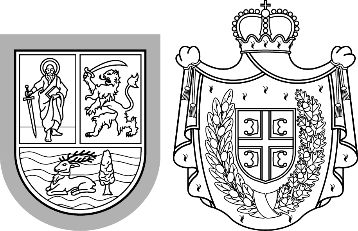 Република СрбијаАутономна покрајина Војводина	Покрајински секретаријат запољопривреду, водопривреду и шумарствоБулевар Михајла Пупина 16, 21000 Нови СадТ: +381 21 487 44 11, +381 21 456 721   Ф: +381 21 456 040psp@vojvodina.gov.rs
Република СрбијаАутономна покрајина Војводина	Покрајински секретаријат запољопривреду, водопривреду и шумарствоБулевар Михајла Пупина 16, 21000 Нови СадТ: +381 21 487 44 11, +381 21 456 721   Ф: +381 21 456 040psp@vojvodina.gov.rs
БРОЈ: 104-401-233/2021-01ДАТУМ: 19.08.2021.годинеРедни бројБрој пријавеИме и презимеМестоБодовиОдобрено2371262Свеже боровнице д.о.о.Витојевци95428.525,006001299Јелена КарановићЧеларево75431.233,00Ред.бр.Редни број пријаве Име и презимеместоБрој бодова331375Милош ЗдравковићОџаци70341746Сандра СавићМартинци70352768Александар КупусинацДероње70364213Зузана ГаламбошКисач70Редни бројБрој уговора Име и презимеМестоБодовиПрих. инвестицијаОдобрено% ПССопст. Сред.% сс2371262Свеже боровнице д.о.о.Витојевци95978.274,96428.525,0043,8549.749,9656,26001299Јелена КарановићЧеларево75616.046,67431.233,0070184.813,6730ПОКРАЈИНСКИ СЕКРЕТАРЧедомир Божић